Выставка  «Дары осени» в средней группе.     Каждый год с началом учебного года в детских садах отмечаются праздники осени. Вот и в нашем МКДОУ  д/с № 4  с. Арзгир  стартовала ставшая традиционной для всех неделя «Осенняя пора».    В празднике осени кроется значительный смысл, как для самих детей, так и для их родителей. Мамы и папы остаются в восторге, узнав, на решение скольких педагогических задач он направлен: тут тебе и развитие творческих способностей ребенка, и привитие ему любви и бережного отношения к природе, а также запоминание им признаков и примет осени. Но что сухие слова по сравнению с тем удовольствием, с той радостью, которые дети получают, участвуя в сказочном сценарии, изготавливая поделки, рисуя красивые осенние пейзажи и натюрморты.     В этом году,  в средней группе была проведена выставка « Дары осени» Здесь детям и их родителям предлагалось показать во всей красе свои творческие возможности и безграничную фантазию. Поделки получились самые разнообразные. Участники выставки использовали всевозможные материалы «осенних даров»: это и листья разных деревьев, и овощи с фруктами, и многое другое... Хочется еще раз поблагодарить всех участников за активное участие и проявленное творчество.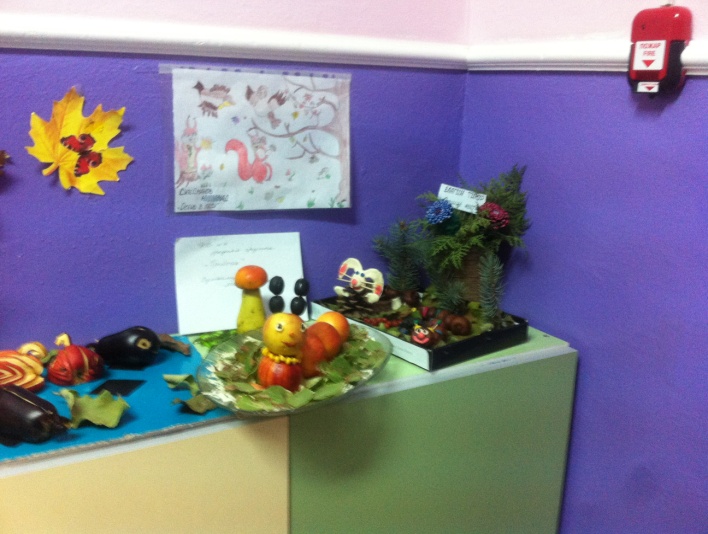 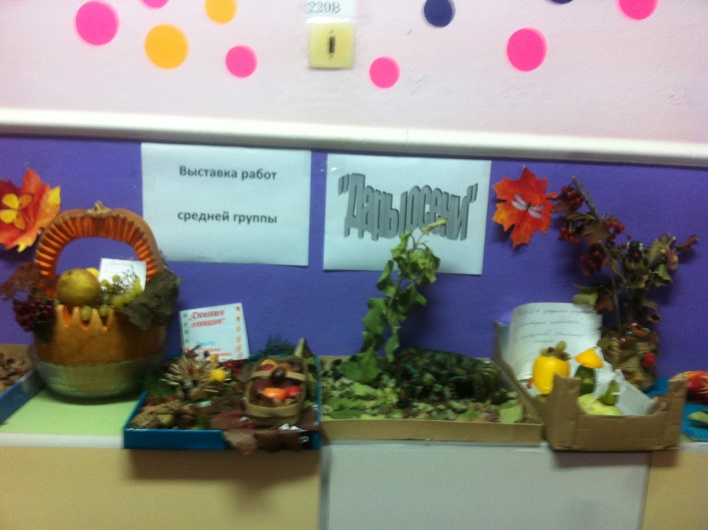 